İKİNCİ EL MOTORLU KARA TAŞITLARI MESLEKİ YETERLİLİK BELGESİ ZORUNLULUĞU BİLGİ NOTU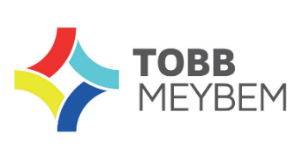 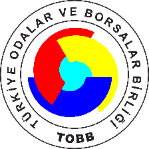 Mesleki Yeterlilik Belgesi Şartı, Hangi Kurum Tarafından Sorgulanacaktır ve Denetlenecektir?İl Ticaret Müdürlükleri, mesleki yeterlilik belgesi olmayan işletmelere “Yetki Belgesi” vermeyecektir.Noterler, mesleki yeterlilik belgesi ibraz etmeyenlerin “Alım-Satım İşlemlerini” kabul etmeyecektir.Belediyeler, mesleki yeterlilik belgesi ibraz etmeyen işletmelere “Ruhsat” vermeyecektir.Mesleki Yeterlilik Belgesi Zorunluluğu Kimleri Kapsıyor? Kim Hangi Belgeyi Almalı?Halihazırda ikinci el motorlu kara taşıtı alım satımı yapanlar veya bu sektöre yeni girecek girişimciler için;Firma sahibiŞube var ise şube müdürüPazarlama ve satış personelinden en az bir kişiMesleki Yeterlilik Belgesi Alan İşletmeler, Hangi Kara Taşıtlarının Alım ve Satımını Yapacak?Motosiklet, otomobil, arazi taşıtı, otobüs, kamyonet, kamyon ve lastik tekerlekli traktör niteliğindeki taşıtlarYetki Belgesi Ne Kadar Süreyle Geçerlidir?Yetki Belgesi, 5 yılda bir yenilenecektir. Aynı şekilde mesleki yeterlilik belgeleri de 5 yılda bir yenilenecektir.Mesleki yeterlilik belgesi veya yetki belgesi yerine geçen herhangi bir belge var mıdır?Yetki belgesi, ikinci el motorlu kara taşıtı ticareti yapılan işletmenin bulunduğu yerdeki il müdürlüğü tarafından verilecektir. Mesleki yeterlilik belgesi ise TOBB MEYBEM tarafından TOBB’a bağlı Odalar aracılığıyla verilecektir.Yetki belgesi veya mesleki yeterlilik belgesi yerine geçen bir belge bulunmamaktadır. Sınavlar Nasıl Yapılacak?Sınavlar, TOBB MEYBEM tarafından yapılacak olup, yazılı (teorik) ve uygulamalı olarak iki aşamada gerçekleştirilecek.Teorik sınavlar, Odalarımızın eğitim / toplantı salonlarında veya Galerilerin eğitim / toplantı salonlarındaUygulamalı sınavlar, alanı uygun olan TOBB MEYBEM tarafından onay verilmiş olan bir galeri bünyesinde yapılacaktır. Her iki sınavdan da başarılı olan adaylar, “MYK Mesleki Yeterlilik Belgesi” almaya hak kazanacak.Sınav ve Belgelendirme Ücret Detayları Nelerdir?Motorlu Kara Taşıtları Alım Satım Danışmanı Seviye 4 sınav ücreti KDV dahil 550 TL’dir.Motorlu Kara Taşıtları Alım Satım Sorumlusu Seviye 5 sınav ücreti KDV dahil 600 TL’dir.Adayların, sınavdan başarılı olduktan sonra “MYK Mesleki Yeterlilik Belgesi” alabilmeleri için, Mesleki Yeterlilik Kurumu’na belge masraf karşılığı olarak ödenmek üzere, 150 TL belge ücreti ödemelidir.Önemli Not: Motorlu Kara Taşıtları Alım Satım Danışmanı Seviye 4 ve Alım Satım Sorumlusu Seviye 5 meslekleri sınav ve belgelendirme ücretleri “Devlet Teşviki” kapsamında değildir. Dolayısıyla sınav ücretleri, geri ödenememektedir.Nasıl Başvuru Yapılacak?Sınavlara ön başvuru yapmak için; TOBB MEYBEM tarafından gönderilecek ön başvuru formlarının ıslak imzalı olarak doldurulması, Nüfus cüzdanı fotokopisi ve 2 adet fotoğraf ibraz edilmesi yeterlidir.YetkiliAlınacak Mesleki Yeterlilik BelgesiFirma SahibiMotorlu Kara Taşıtları Alım Satım Sorumlusu Seviye 5Şube MüdürüMotorlu Kara Taşıtları Alım Satım Sorumlusu Seviye 5Pazarlama / Satış PersoneliMotorlu Kara Taşıtları Alım Satım Danışmanı Seviye 4